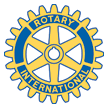 Welcome to the World of RotaryRotary Club of PottstownOrientation for New MembersRotary Club of PottstownWelcome to the World of Rotary      Rotary International is the world’s oldest and among the largest service organizations.You are joining a global network of 1.2 million Rotarians who belong to more than 34,500 Rotary clubs in 217 countries and geographical areas worldwide. Rotarians are business and professional leaders who volunteer their time and talents to serve in their local communities and people around the globe.ServiceAll Rotary clubs share a key mission – to serve their community and those in need throughout the world.  By participating in club service projects, members learn about their club’s involvement in local and international projects and can volunteer their time and talents where they are most needed.Rotary’s motto - Service Above Self  The motto exemplifies the humanitarian spirit of its members.OrganizationRotary was founded in 1905 in Chicago by Paul Harris and three other businessmen. The group promoted fellowship among a diverse array of business leaders in the community.  The Rotary name derived from the early practice of rotating meetings among members’ offices.Today, Rotary is an organization of men and women united worldwide who provide humanitarian service, encourage high ethical standards in all vocations, and help build goodwill and peace in the world. Clubs are nonpolitical, nonreligious, and open to all cultures, races, and creeds. Through Rotary's service programs, a Rotary club can have a significant effect on the quality of life in its community.  Rotary International is headquartered in Evanston, Illinois, USA.Rotarians are members of Rotary clubs.  A club belongs to the global association Rotary International.  Each club elects its own officers and enjoys considerable autonomy within the framework of Rotary’s constitution and bylaws.  The only way to be a member of Rotary International is to join a Rotary club.  Thus, every Rotarian, even the President of Rotary International, is a member of a Rotary club. Rotary DistrictsRotary clubs are grouped into Districts which are designated by numbers.  There are 532 Rotary Districts, each led by a District Governor, who is an officer of RI.  The District leadership, including the District Governor and various committees, guides and supports the clubs.The 44 Rotary clubs in Berks, Lehigh, and Northampton counties and the northern parts of Bucks and Montgomery counties in Eastern Pennsylvania are members of District 7430.  The District is divided into 9 Areas.  The Pottstown club is located in area 5. Area 5 includes Springford Area, Collegeville, Boyertown Central Perkiomen, Birdsboro and Pottstown   An Assistant Governor who is a member of one of the clubs in an Area guides the Area clubs in meeting their goals and is the District Governor’s liaison to those clubs.	-See more at : http://www.rotarydistrict7430.org/Rotary Districts are grouped into larger geographical areas called Zones.  There are 34 Zones in the Rotary world.Rotary is essentially a grassroots organization, with most of its service efforts being carried out at the club level.  The structure of RI at the international and district levels is designed to support the clubs and help them provide more service in their local communities and abroad.Rotary’s Guiding PrinciplesMission The mission of Rotary International is to provide service to others, promote integrity, and advance world understanding, goodwill, and peace through its fellowship of business, professional, and community leaders.Object of Rotary First formulated in 1910 and adapted through the years as Rotary’s mission expanded, the Object of Rotary provides a succinct definition of the organization’s purpose as well as the club member’s responsibilities.The Object of Rotary is to encourage and foster the ideal of service as a basis of worthy enterprise and, in particular, to encourage and foster: FIRST. The development of acquaintance as an opportunity for service; SECOND. High ethical standards in business and professions; the recognition of the worthiness of all useful occupations; and the dignifying of each Rotarian's occupation as an opportunity to serve society; THIRD. The application of the ideal of service in each Rotarian's personal, business, and community life; FOURTH. The advancement of international understanding, goodwill, and peace through a world fellowship of business and professional persons united in the ideal of service. The Four-Way Test
Followed by Rotarians worldwide in their business and professional lives, The Four-Way Test was created in 1932 by Rotarian Herbert J. Taylor, a member of the Rotary Club of Chicago.  It has since been translated into more than 100 languages and is used by organizations and individuals throughout the world.Of the things we think, say or do: Is it the TRUTH?Is it FAIR to all concerned?  Will it build GOODWILL and BETTER FRIENDSHIPS? 
Will it be BENEFICIAL to all concerned?Avenues of ServiceBased on the Object of Rotary, the Avenues of Service are Rotary’s philosophical cornerstone and the foundation on which club activity is based.Club Service focuses on strengthening fellowship and ensuring the effective functioning of the club.Vocational Service encourages Rotarians to serve others through their vocations and to practice high ethical stands.Community Service covers the projects and activities the club undertakes to improve life in its community.International Service encompasses actions taken to expand Rotary’s humanitarian reach around the globe and to promote world understanding and peace.New Generations Service recognizes the positive change implemented by youth and young adults through leadership development activities, service projects, and exchange programs. Areas of FocusRotary is a grassroots organization.  We carry out our most meaningful service work through our Rotary clubs.  Our clubs and Rotary International direct our service in six Areas of Focus:	Peace and Conflict Prevention/Resolution	Disease Prevention and Treatment	Water and Sanitation	Maternal and Child Health	Basic Education and Literacy	Economic and Community Development Pottstown Rotary ClubThe idea to form a Rotary Club of Pottstown was conceived by one Robert A. Feroe, a paper box manufacturer and one Henry Sollenberger a representative of Metropolitan Life Insurance.  These two men made a trip to Reading to attend a meeting of the Rotary Club there.The result of that journey was that on February 14, 1918 the Pottstown Rotary Club was officially instituted under the Charter No. 367 with a subsequent enrollment of thirty-four members.  In the early days the club's work focused on helping crippled children and providing baskets of food to needy families at Christmas. In 1923 the Club purchased a piece of sculpture by A.A. Weinman.  The Soldier Monument originally stood in front of the Pottstown Library.  The statue was recently refurbished by the community and the Pottstown Rotary club furnished a new base.  Today it is located at High and Evans Streets. During our History, Pottstown Rotary Club has planted trees in the community at such locations as Manatawny Park, Pottstown Memorial Hospital and the Y.M.C.A. A grove of trees was planted by the club at the Pottsgrove Manor, many in memory of departed Rotarians.  Over the years the Pottstown Rotary Club has contributed to many causes within the community: We have given beds to the Visiting Nurse AssociationSupported a day camp of the Y.M.C.A.Purchased office equipment for the Y.M.C.A.Made monetary contributions to the Pottstown Area Mental Health Clinic and to the Senior Citizen's CenterContributed $10,000 to the Good Will Ambulance Paramedic Fund as our 60th anniversary projectSecured a grant for the establishment of a children’s section at The Pottstown Regional LibrarySent aid to various disaster areas Our Community and International Services include:Operation BackpackPolioMeals On WheelsLiteracyCamp Neidig The Pavilion at Pottstown River Park RotaplastShelterBoxHumanitarian Relief- See more at: www.pottstownrotary.org  “About Our Club”/HistoryClassification Principle: When you become a member, you will receive a classification.  By assigning each member a “classification” based on your business or profession, this system ensures that a club’s membership reflects the business and professional composition of its community.Weekly Meetings: Rotary clubs meet weekly.  Most clubs meet during either breakfast, lunch, dinner, or happy hour.  The Rotary Club of Pottstown is a dinner club and meets weekly on Wednesdays’ at 6:30 PM. The meetings are held at Brookside Country Club in Pottstown PA.  All members and guests are encouraged to gather at the club’s bar at 5:30 for refreshments and comradery. Attendance: You are expected to make your best effort to attend weekly meetings regularly. The requirement to be a member in good standing is 50% attendance.Making Up Meetings: If you miss a meeting, you can make it up by doing one of the following. This is called a “Make-Up”.Visit another club, anywhere in the world.Attend a Pottstown Rotary Club Board Meeting.Participate in a club service or fundraising activity.Participate in a District conference, seminar, or committee meeting.Participate in a Rotary International conference or activity.Do an online makeup on the Rotary International website.Make-ups must be done within 2 weeks prior to or 2 weeks after the missed club meeting**Credit given for paid meals at other clubs Please obtain receipt**After doing a make-up, inform the club’s Assistant Secretary of the details – where and when.  You will then receive credit for making up a missed meeting.  Many Rotarians, including some in our own club, have perfect attendance for many years.  A sure way of getting there is to make up missed meetings.Visiting Other Clubs: There are Rotary Clubs everywhere, over 34,000 of them.  If you are traveling, look for a Rotary Club to visit. You simply walk into a Rotary meeting and introduce yourself as a Visiting Rotarian from the Rotary Club of Pottstown.  You will be instantly welcomed.  You may take our club’s flag to exchange with the club you visit.   You can find a list of clubs around the world on the Rotary International website.  Use the Club Locator link in the upper right-hand corner.   And remember, visiting another club count as a make up for a missed meeting.Guests: You are encouraged to bring family members, colleagues, or prospective members to the club’s weekly meetings. To keep our club strong, every Rotarian, even new members must share the responsibility to bring new people into Rotary.  You are responsible for meal cost of your guests.  If the guest is a prospective new member, the club will pay for the first visit.Sponsoring new members: You are encouraged to sponsor new members, particularly those who will increase the diversity of the club in ethnicity, gender, age, and type of business or profession.  The club’s Membership Chair can provide you details on sponsoring a new member.Dues: As a Rotary member, you will be expected to:Attend a minimum of 50% of our weekly meetings (6 per quarter) either in person or virtually. Because of the Covid-19 outbreak, invoices are emailed monthly and are due upon receipt.Club Dues 	$30.00RI Dues 	$23.25Interact Club Support 	$2.00District Dues 	$14.25Quarterly Pre-Pay Meals  $120.00- See more at: www.pottstownrotary.org  “About Our Club” Every Member Every Year: Contributions to The Rotary Foundation’s Annual Programs Fund through Every Rotarian, Every Year (EREY) initiative are the primary source of funding for Foundation programs.  The Rotary Foundation asks that every Rotarian contribute at least $100 to the Foundation every year.Paul Harris Fellow: After a Rotarian contributes $1000 to The Rotary Foundation, you become a Paul Harris Fellow.  Once you become a Paul Harris Fellow, you may honor another person by making them a Paul Harris Fellow for each additional $1000 you contribute.  Each club decides how to award Paul Harris’.  Our club contributes $500 for each individual $500 contribution.  When you contribute $500, the club matches it.Club Leadership: The club is led by an elected Board of Directors.  Election of Board Members and Officers is held annually in December to take office at the first meeting in the following July (beginning of Rotary Year).  The Board meets at 8:15 PM on the first Wednesday of each month. Meetings are open to all members and the entire membership is encouraged to attend.Committee Assignments: Every member is encouraged to serve on one or more committee. You can volunteer by contacting any board member, officer, or committee chair.The Things We DoThe Rotary Club of Pottstown is an active participant in programs and projects that serve our community and people around the world.  We have a long tradition of working with other Rotary clubs on both community and international projects, and on fundraising activities.  We also consistently provide leadership beyond the club level at the District level.Following is a sample of the activities of the club.Vocational Service Projects	Interact Club at Pottstown High SchoolCamp Neidig – District 7430’s student leadership campVolunteen Scholarships (In conjunction with Pottstown Memorial Hospital)Literacy The Four Way TestCommunity Service ProjectsBig Ticket Night Duck RaceGolf OutingPerson of the YearTalent ShowPancake BreakfastWinter Coat Collection for the CommunityAdopt-a-Highway CleanupFundraising ActivitiesBowling for a CauseAnnual Fall Club Golf TournamentPocketbook BingoHoliday Poinsettia SaleHoliday Cheese SaleInternational Service ProjectsYouth Exchange – local students sent abroad & foreign students hosted in our communityGroup Study ExchangeProjects using Matching Grants, now called Global Grants – water, health, hunger, literacy, and community development projects3H Grant – $330,000 project in 17 villages in IndiaBig Heart, Small World AwardPolioPlusShelter BoxRotaplastRotary Club of PottstownBoard of Directors – Rotary Year 2020-21President 				Brooke MartinPresident-Elect			Nicole MatzImmediate Past President		Kirsten GieselerSecretary				Jennifer IsettTreasurer				Robin SmithFoundation Director		Roger BaumanMembership Director		Tyler GofusRotary District 7430, Eastern Pennsylvania, USADistrict Leadership – Rotary Year 2020-21District Governor				Janet Kolepp Bethlehem Morning StarDistrict Governor Elect			Robert Hobaugh, KutztownDistrict Secretary				Sharon Rittenhouse, WyomissingDistrict Treasurer				Tom Hartzell, Bethlehem Morning Star District Foundation Chair			Mike McCarthy, PottstownDistrict Membership Chair		Gary Volpe, Harleysville	Assistant Governor, Area 5		Mark Million CollegevilleRotary International ProgramsRotary International’s programs and service opportunities are designed to help Rotarians meet the needs of their own communities and assist people worldwide. Global Networking Groups encompass Rotary Fellowships (vocational and recreational interest groups) and Rotarian Action Groups (groups focused on service activities). There are about 70 Global Networking Groups, and they are open to all Rotarians, spouses of Rotarians, and Rotaractors. Interact is a service organization organized and sponsored by Rotary clubs for youth ages 12-18. It has more than 12,300 clubs in 133 countries. Most Interact clubs are located in high schools.Rotaract is organized by Rotary clubs to promote leadership, professional development, and service among young adults ages 18-30. There are more than 8,000 clubs in 167 countries.  Most Rotaract clubs are located on college campuses.Rotary Community Corps (RCC) are groups of non-Rotarians who work to improve their communities. There are more than 6,800 RCCs in 78 countries, all organized and sponsored by Rotary clubs. Rotary Friendship Exchange encourages Rotarians and their families to make reciprocal visits to other countries, staying in each other’s homes and learning about different cultures firsthand. Rotary Youth Exchange is Rotary’s exchange program for high school students.  The program offers students ages 15-19 the chance to travel abroad for cultural exchanges of one week to a full academic year.  Rotary clubs and districts sponsor and host more than 8,000 Youth Exchange students a year. Rotary Youth Leadership Awards (RYLA) are seminars sponsored by clubs and districts to encourage and recognize the leadership abilities of youth and young adults ages 14-30. Other Non-RI ProgramsRotaplast International is a non-profit humanitarian organization providing free reconstructive operations and treatment for children in need worldwide. Rotaplast provides long-term solutions by funding and mentoring local physicians; launching public education projects; and advancing research. Through collaborative programs throughout the world, Rotaplast efforts expand far beyond surgical intervention and help foster international goodwill, peace and understanding.  The goal of Rotaplast International is to eliminate the incidence of untreated cleft lips and palates in children worldwide by the year 2025.  Rotaplast International is headquartered in San Francisco, California, USA.ShelterBox is an international disaster relief charity that delivers emergency shelter, warmth and dignity to people affected by disaster worldwide.  The organization ShelterBox, purchases, assembles, and warehouses containers filled with emergency shelter, food, and other supplies, and ships these “ShelterBoxes” to disaster areas where they are needed.  ShelterBox International is based in Cornwall, England, UK.  The Rotary Foundation (TRF)The mission of The Rotary Foundation is to enable Rotarians to advance world understanding, goodwill, and peace through the improvement of health, the support of education, and the alleviation of poverty. 

The Foundation is a not-for-profit corporation supported solely by voluntary contributions from Rotarians and friends of the Foundation who share its vision of a better world. The Rotary Foundation is supported solely by voluntary contributions from Rotarians and others who share our vision of a better world.Contributing to TRFDonors may direct their gifts to three main funds: the Annual Programs Fund, which supports the Foundation’s humanitarian, educational, and cultural exchange programs worldwide; the Permanent Fund, which provides an endowment; and the PolioPlus Fund.Foundation ProgramsPolioPlusTo eradicate polio, Rotarians have mobilized by the hundreds of thousands. They’re working to ensure that children are immunized against this crippling disease and that surveillance is strong despite the poor infrastructure, extreme poverty, and civil strife of many countries. Since the PolioPlus program’s inception in 1985, more than two billion children have received the oral polio vaccine. Through the efforts of Rotary, polio remains in only 4 countries in the world – India, Pakistan, Afghanistan, and Nigeria.Rotary's US$200 Million Challenge is the Rotary Foundation's response to the two grants totaling $355 million from the Bill & Melinda Gates Foundation to help eradicate polio. Every dollar given to PolioPlus will be counted toward the $200 million match. Educational ProgramsAmbassadorial Scholarships - The Rotary Foundation's oldest and best-known program, was founded in 1947. Since then, more than 40,000 men and women from about 100 nations have studied abroad under its auspices. Today it is one of the world's largest privately funded international scholarships programs. Nearly 700 scholarships were awarded for study in 2009-10. Through grants totaling approximately US$16.2 million, recipients from about 70 countries studied in more than 80 nations.Vocational Training Team - A vocational training team (VTT) is a group of professionals who travel to another country either to learn more about their profession or to teach local professionals about a particular field. Under Future Vision, Rotary Foundation district, global, and packaged grants all support VTTs, but each grant type has different requirements.Rotary Peace Centers - Rotary Peace Fellows are leaders promoting national and international cooperation, peace, and the successful resolution of conflict throughout their lives, in their careers, and through service activities. Fellows can earn either a master’s degree in international relations, public administration, sustainable development, peace studies, conflict resolution, or a related field, or a professional development certificate in peace and conflict resolution. Humanitarian GrantsHumanitarian grants enable Rotarians to support service projects that provide water wells, medical care, literacy classes, and other essentials to people in need. Rotarian participation is key to the projects’ success. Through the Humanitarian Grants Program, Rotarians have received US$1.6 billion in grant awards since 1947. Disaster Recovery allows Rotarians to donate money in response to specific disasters. Funds are distributed to local committees to support recovery efforts. The program was created in 2005-06, and the Foundation currently administers four Disaster Recovery accounts: Hurricanes Stan and Wilma (Guatemala and Mexico), Hurricane Wilma (United States), the Earthquake in India and Pakistan, and Solidarity in South Asia. Total contributions to the accounts were $6.4 million. District Grants enable districts to support service activities or humanitarian endeavors that benefit local or international communities.   District 7430 distributes its grant to individual club projects each year.Global Grants help Rotary clubs and districts carry out humanitarian projects with clubs and districts in other countries. The Rotary Foundation provides a one-to-one match for each US$1 District Designated Fund/SHARE contribution and a $0.50 match for each new $1 cash contribution.Rotary's Work with Other OrganizationsRotary International works with many leading organizations and educational institutions in carrying out its worldwide humanitarian efforts.  Polio eradication partnerships Rotary International is a spearheading partner in the Global Polio Eradication Initiative along with: World Health Organization U.S. Centers for Disease Control and Prevention UNICEF Other partners include the Bill & Melinda Gates Foundation and donor governments. United Nations Rotary International appoints representatives to work with several United Nations agencies and international organizations.Strategic partners Under the Future Vision Plan, The Rotary Foundation Trustees have formed strategic partnerships with the following organizations:Aga Khan University, an agency of the Aga Khan Development Network, that is focused on increasing the number and skills set of professionals in the developing world by providing access to opportunities in higher education and research. Oikocredit International, a Netherlands-based cooperative financial institution that offers loans or investment capital to microfinance institutions, cooperatives, fair trade organizations, and small- to medium-size enterprises in the developing world. Rotary’s PartnersWhen Rotary partners with other organizations, we multiply the impact made by either group on their own. We call this “the Rotary effect.” From local food banks to global humanitarian organizations, we work with a wide variety of partners, including:Aga Khan UniversityBill & Melinda Gates FoundationCenters for Disease Control and PreventionGlobal FoodBanking NetworkGoodwillMercy ShipsShelterBoxUNESCO-IHEUNICEFUnited NationsWorld Health OrganizationGovernment partners RI/USAID International H2O Collaboration: An alliance between Rotary International and the U.S. Agency for International Development to support and facilitate water and sanitation projects. Rotary Peace Centers The Rotary Foundation partners with the following universities to offer fellowships leading to degrees or certificates in areas related to conflict prevention and resolution: Chulalongkorn University, Bangkok, Thailand (professional development center) Duke University and University of North Carolina at Chapel Hill, NC, USA International Christian University, Tokyo, Japan University of Bradford, West Yorkshire, England University of Queensland, Brisbane, Australia  Uppsala University, Uppsala, Sweden For more information:Rotary International http://www.rotary.org/Rotary District 7430 http://www.rotarydistrict7430.org/Rotary Club of Pottstownhttp://www.pottstownrotary.org/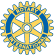 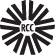 Rotary 								Interact Members: 1,220,115Clubs: 34,558Districts: 529 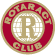 Rotaract Members: 133,860* Clubs: 5,820* 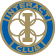 Rotary Community Corps Members: 174,547* 			 Corps: 7,789*Notes